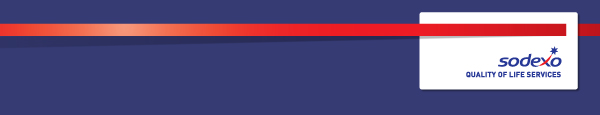 Function:Function:Function:Function:Defence and Government Services, DWP IntegratorDefence and Government Services, DWP IntegratorDefence and Government Services, DWP IntegratorDefence and Government Services, DWP IntegratorDefence and Government Services, DWP IntegratorDefence and Government Services, DWP IntegratorDefence and Government Services, DWP IntegratorDefence and Government Services, DWP IntegratorDefence and Government Services, DWP IntegratorPosition:  Position:  Position:  Position:  Project Manager - ITProject Manager - ITProject Manager - ITProject Manager - ITProject Manager - ITProject Manager - ITProject Manager - ITProject Manager - ITProject Manager - ITJob holder:Job holder:Job holder:Job holder:Date (in job since):Date (in job since):Date (in job since):Date (in job since):Immediate manager 
(N+1 Job title and name):Immediate manager 
(N+1 Job title and name):Immediate manager 
(N+1 Job title and name):Immediate manager 
(N+1 Job title and name):Director of Business Analysis, Integrator Director of Business Analysis, Integrator Director of Business Analysis, Integrator Director of Business Analysis, Integrator Director of Business Analysis, Integrator Director of Business Analysis, Integrator Director of Business Analysis, Integrator Director of Business Analysis, Integrator Director of Business Analysis, Integrator Additional reporting line to:Additional reporting line to:Additional reporting line to:Additional reporting line to:Position location:Position location:Position location:Position location:Home Worker / London / LeedsHome Worker / London / LeedsHome Worker / London / LeedsHome Worker / London / LeedsHome Worker / London / LeedsHome Worker / London / LeedsHome Worker / London / LeedsHome Worker / London / LeedsHome Worker / London / Leeds1.  Purpose of the Job – State concisely the aim of the job.  1.  Purpose of the Job – State concisely the aim of the job.  1.  Purpose of the Job – State concisely the aim of the job.  1.  Purpose of the Job – State concisely the aim of the job.  1.  Purpose of the Job – State concisely the aim of the job.  1.  Purpose of the Job – State concisely the aim of the job.  1.  Purpose of the Job – State concisely the aim of the job.  1.  Purpose of the Job – State concisely the aim of the job.  1.  Purpose of the Job – State concisely the aim of the job.  1.  Purpose of the Job – State concisely the aim of the job.  1.  Purpose of the Job – State concisely the aim of the job.  1.  Purpose of the Job – State concisely the aim of the job.  1.  Purpose of the Job – State concisely the aim of the job.  Management of small / medium /   Integrator IT projects or workstreams within larger projectsSpecifically managing defined project activities to plan, cost (opex and capex) and qualityManagement of small / medium /   Integrator IT projects or workstreams within larger projectsSpecifically managing defined project activities to plan, cost (opex and capex) and qualityManagement of small / medium /   Integrator IT projects or workstreams within larger projectsSpecifically managing defined project activities to plan, cost (opex and capex) and qualityManagement of small / medium /   Integrator IT projects or workstreams within larger projectsSpecifically managing defined project activities to plan, cost (opex and capex) and qualityManagement of small / medium /   Integrator IT projects or workstreams within larger projectsSpecifically managing defined project activities to plan, cost (opex and capex) and qualityManagement of small / medium /   Integrator IT projects or workstreams within larger projectsSpecifically managing defined project activities to plan, cost (opex and capex) and qualityManagement of small / medium /   Integrator IT projects or workstreams within larger projectsSpecifically managing defined project activities to plan, cost (opex and capex) and qualityManagement of small / medium /   Integrator IT projects or workstreams within larger projectsSpecifically managing defined project activities to plan, cost (opex and capex) and qualityManagement of small / medium /   Integrator IT projects or workstreams within larger projectsSpecifically managing defined project activities to plan, cost (opex and capex) and qualityManagement of small / medium /   Integrator IT projects or workstreams within larger projectsSpecifically managing defined project activities to plan, cost (opex and capex) and qualityManagement of small / medium /   Integrator IT projects or workstreams within larger projectsSpecifically managing defined project activities to plan, cost (opex and capex) and qualityManagement of small / medium /   Integrator IT projects or workstreams within larger projectsSpecifically managing defined project activities to plan, cost (opex and capex) and qualityManagement of small / medium /   Integrator IT projects or workstreams within larger projectsSpecifically managing defined project activities to plan, cost (opex and capex) and quality2. 	Dimensions – Point out the main figures / indicators to give some insight on the “volumes” managed by the position and/or the activity of the Department.2. 	Dimensions – Point out the main figures / indicators to give some insight on the “volumes” managed by the position and/or the activity of the Department.2. 	Dimensions – Point out the main figures / indicators to give some insight on the “volumes” managed by the position and/or the activity of the Department.2. 	Dimensions – Point out the main figures / indicators to give some insight on the “volumes” managed by the position and/or the activity of the Department.2. 	Dimensions – Point out the main figures / indicators to give some insight on the “volumes” managed by the position and/or the activity of the Department.2. 	Dimensions – Point out the main figures / indicators to give some insight on the “volumes” managed by the position and/or the activity of the Department.2. 	Dimensions – Point out the main figures / indicators to give some insight on the “volumes” managed by the position and/or the activity of the Department.2. 	Dimensions – Point out the main figures / indicators to give some insight on the “volumes” managed by the position and/or the activity of the Department.2. 	Dimensions – Point out the main figures / indicators to give some insight on the “volumes” managed by the position and/or the activity of the Department.2. 	Dimensions – Point out the main figures / indicators to give some insight on the “volumes” managed by the position and/or the activity of the Department.2. 	Dimensions – Point out the main figures / indicators to give some insight on the “volumes” managed by the position and/or the activity of the Department.2. 	Dimensions – Point out the main figures / indicators to give some insight on the “volumes” managed by the position and/or the activity of the Department.2. 	Dimensions – Point out the main figures / indicators to give some insight on the “volumes” managed by the position and/or the activity of the Department.Revenue FY16:EBIT growth:EBIT growth:Growth type:n/aOutsourcing rate:n/aRevenue FY16:EBIT margin:EBIT margin:Growth type:n/aOutsourcing rate:n/aRevenue FY16:Net income growth:Net income growth:Growth type:n/aOutsourcing growth rate:n/aRevenue FY16:Cash conversion:Cash conversion:Growth type:n/aOutsourcing growth rate:n/aCharacteristics Characteristics Where the role relates to the DWP Integrator contract, the following dimensions apply: Responsible for directing estimated £600m third party supplier spend Accountable for over 250,000 assetsPortfolio of over 750 buildings (reducing from 950)90,000 Authority employees and contractors (end users) Headcount c7 employees£14m revenue p/a 5 year contractOver 1.5m sqm NIA across the DWP estateWhere the role relates to the DWP Integrator contract, the following dimensions apply: Responsible for directing estimated £600m third party supplier spend Accountable for over 250,000 assetsPortfolio of over 750 buildings (reducing from 950)90,000 Authority employees and contractors (end users) Headcount c7 employees£14m revenue p/a 5 year contractOver 1.5m sqm NIA across the DWP estateWhere the role relates to the DWP Integrator contract, the following dimensions apply: Responsible for directing estimated £600m third party supplier spend Accountable for over 250,000 assetsPortfolio of over 750 buildings (reducing from 950)90,000 Authority employees and contractors (end users) Headcount c7 employees£14m revenue p/a 5 year contractOver 1.5m sqm NIA across the DWP estateWhere the role relates to the DWP Integrator contract, the following dimensions apply: Responsible for directing estimated £600m third party supplier spend Accountable for over 250,000 assetsPortfolio of over 750 buildings (reducing from 950)90,000 Authority employees and contractors (end users) Headcount c7 employees£14m revenue p/a 5 year contractOver 1.5m sqm NIA across the DWP estateWhere the role relates to the DWP Integrator contract, the following dimensions apply: Responsible for directing estimated £600m third party supplier spend Accountable for over 250,000 assetsPortfolio of over 750 buildings (reducing from 950)90,000 Authority employees and contractors (end users) Headcount c7 employees£14m revenue p/a 5 year contractOver 1.5m sqm NIA across the DWP estateWhere the role relates to the DWP Integrator contract, the following dimensions apply: Responsible for directing estimated £600m third party supplier spend Accountable for over 250,000 assetsPortfolio of over 750 buildings (reducing from 950)90,000 Authority employees and contractors (end users) Headcount c7 employees£14m revenue p/a 5 year contractOver 1.5m sqm NIA across the DWP estateWhere the role relates to the DWP Integrator contract, the following dimensions apply: Responsible for directing estimated £600m third party supplier spend Accountable for over 250,000 assetsPortfolio of over 750 buildings (reducing from 950)90,000 Authority employees and contractors (end users) Headcount c7 employees£14m revenue p/a 5 year contractOver 1.5m sqm NIA across the DWP estateWhere the role relates to the DWP Integrator contract, the following dimensions apply: Responsible for directing estimated £600m third party supplier spend Accountable for over 250,000 assetsPortfolio of over 750 buildings (reducing from 950)90,000 Authority employees and contractors (end users) Headcount c7 employees£14m revenue p/a 5 year contractOver 1.5m sqm NIA across the DWP estateWhere the role relates to the DWP Integrator contract, the following dimensions apply: Responsible for directing estimated £600m third party supplier spend Accountable for over 250,000 assetsPortfolio of over 750 buildings (reducing from 950)90,000 Authority employees and contractors (end users) Headcount c7 employees£14m revenue p/a 5 year contractOver 1.5m sqm NIA across the DWP estateWhere the role relates to the DWP Integrator contract, the following dimensions apply: Responsible for directing estimated £600m third party supplier spend Accountable for over 250,000 assetsPortfolio of over 750 buildings (reducing from 950)90,000 Authority employees and contractors (end users) Headcount c7 employees£14m revenue p/a 5 year contractOver 1.5m sqm NIA across the DWP estateWhere the role relates to the DWP Integrator contract, the following dimensions apply: Responsible for directing estimated £600m third party supplier spend Accountable for over 250,000 assetsPortfolio of over 750 buildings (reducing from 950)90,000 Authority employees and contractors (end users) Headcount c7 employees£14m revenue p/a 5 year contractOver 1.5m sqm NIA across the DWP estate3. 	Organisation chart – Indicate schematically the position of the job within the organisation. It is sufficient to indicate one hierarchical level above (including possible functional boss) and, if applicable, one below the position. In the horizontal direction, the other jobs reporting to the same superior should be indicated.4. Context and main issues – Describe the most difficult types of problems the jobholder has to face (internal or external to Sodexo) and/or the regulations, guidelines, practices that are to be adhered to.The role will be remote but will require travel to Sodexo and Client sitesThe role will be required to work across multiple Integrator functional departments.The role will be required to work closely with the Integrator client, Department of Work and Pensions Estates, Digital IT and ESRM team.The Integrator is part or Sodexo Government and Defence Sector operating within the Sodexo Global Organisation. Expected to adhere to Sodexo and Client Information Security Policy5.  Main assignments – Indicate the main activities / duties to be conducted in the job.The role will be remote but will require travel to Sodexo and Client sitesThe role will be required to work across multiple Integrator functional departments.The role will be required to work closely with the Integrator client, Department of Work and Pensions Estates, Digital IT and ESRM team.The Integrator is part or Sodexo Government and Defence Sector operating within the Sodexo Global Organisation. Expected to adhere to Sodexo and Client Information Security Policy,6.  Accountabilities – Give the 3 to 5 key outputs of the position vis-à-vis the organization; they should focus on end results, not duties or activities.The role will be remote but will require travel to Sodexo and Client sitesThe role will be required to work across multiple Integrator functional departments.The role will be required to work closely with the Integrator client, Department of Work and Pensions Estates, Digital IT and ESRM team.The Integrator is part or Sodexo Government and Defence Sector operating within the Sodexo Global Organisation. Expected to adhere to Sodexo and Client Information Security Policy7.  Person Specification – Indicate the skills, knowledge and experience that the job holder should require to conduct the role effectivelyEssentialHolds a professional qualification (Prince2 or PMI or studying to achieve).At least 5 years’ experience in a full lifecycle Project Management role.Excellent interpersonal and communication skills.Demonstrates strong planning and organising skills. Experience of providing support in a large corporate environment and of working with customers at all levels. Excellent communication skills both verbal and writtenDemonstrable experience of forward planning, problem solving, analytical thinking and solutioning. Experience of working with a variety of stakeholders including IT, Business SME’s and clients DesirableEducated to degree level or equivalent Experience in customer requirements analysis and translating to operational and functional specificationsGood team worker but able to work under own initiativeFull Driving License and valid passportUnderstanding of Business costs and efficiencies Understanding of Software life-cycleSecurity Clearance (May need to obtain SC security clearance)Excellent commercial acumenExperience in the government sector 8.  Competencies – Indicate which of the Sodexo core competencies and any professional competencies that the role requiresLeadership and People Management: setting expectations, priorities, targets and behavioursBrand NotorietyRigorous management of resultsCommercial AwarenessGrowth, Client & Customer Satisfaction / Quality of Services providedInnovation and ChangeBusiness ConsultingClient relationship management9.  Management Approval – To be completed by document owner10.  Employee Approval – To be completed by employee